Российская ФедерацияНовгородская область Крестецкий районАдминистрация Новорахинского   сельского поселенияПОСТАНОВЛЕНИЕот 21.08.2014 № 67д. Новое РахиноОб отмене особого противопожарного режимаВ соответствии с Федеральными  законами от 6 октября 2003 года № 131- ФЗ «Об общих принципах организации местного самоуправления в Российской Федерации», от 21 декабря 1994 года № 69-ФЗ «О пожарной безопасности»Администрация Новорахинского сельского поселения ПОСТАНОВЛЯЕТ:	1.Особый противопожарный режим, установленный постановлением Администрации Новорахинского сельского поселения от 07.08.2014 № 64 отменить.2.Опубликовать постановление в  муниципальной газете «Новорахинские вести» и разместить на официальном сайте Администрации Новорахинского сельского поселения в информационно-телекоммуникационной сети «Интернет».Глава администрации     Г.Н. Григорьев		_____________________________________________________________________________________________________Российская ФедерацияНовгородская область Крестецкий районСовет депутатов  Новорахинского   сельского поселения РЕШЕНИЕот  22.08.2014  № 229д. Новое РахиноО внесении изменений в решение Совета депутатов Новорахинского сельского  поселения от 27.12.2013 № 197Совет депутатов Новорахинского сельского поселенияРЕШИЛ:1.Внести изменения в решение Совета депутатов Новорахинского        сельского поселения  от 27.12.2013 № 197 «О бюджете Новорахинского сельского поселения на 2014 год и плановый период 2015 и 2016 годов»:1.1.Пункт 1 изложить в новой редакции:«1. Установить основные характеристики бюджета Новорахинского сельского  поселения (далее – бюджет поселения) на 2014 год:- прогнозируемый общий объем доходов бюджета поселения в сумме 8754,804 тыс. рублей;- общий объем расходов бюджета поселения в сумме  8769,310 тыс. рублей»;- прогнозируемый дефицит бюджета  поселения в сумме 14,506 тыс. рублей.»; 1.2. Пункт 2 изложить в редакции:«2. Утвердить основные характеристики бюджета поселения  на 2015 год и на 2016 год: - общий объем доходов бюджета поселения на 2015 год в сумме  8030,009 тыс. рублей и на 2016 год в сумме 8147,009  тыс. рублей;- общий объем расходов бюджета поселения на 2015 год в сумме 8030,009 тыс. рублей, в том числе условно утверждённые расходы в сумме  200,615 тыс. рублей и на 2016 год в сумме 8147,009  тыс. рублей, в том числе условно утверждённые расходы в сумме  407,080 тыс. рублей»;1.3.Дополнить пунктом 10.1 следующего содержания:«10.1.Источники внутреннего финансирования дефицита бюджетапоселения:Установить источники внутреннего финансирования дефицита бюджета поселения на 2014 год и плановый период 2015 и 2016 годов согласно приложению 7»;1.4. Приложение 1 «Прогнозируемые поступления доходов в бюджет Новорахинского сельского поселения на 2014 год и на плановый период 2015 и 2016 годов» изложить в редакции:1.5. Приложение 2 «Перечень главных администраторов доходов  бюджета Новорахинского сельского поселения» дополнить строкой:1.6.  В приложении  3 «Распределение бюджетных ассигнований на 2014 год и плановый период 2015 и 2016 годов по разделам и подразделам, целевым статьям и видам расходов классификации расходов бюджета Новорахинского сельского поселения»:  1.6.1 Раздел «Общегосударственные вопросы» изложить в редакции:_______________________________________________________________________________________________________________________________________________1.6.2. Раздел «Жилищно-коммунальное хозяйство» изложить в редакции:1.6.3. Строку: «Всего расходов  8752,304   8025,109  8142,109» изложить  в редакции: «Всего расходов  8769,310   8030,009  8147,009»;1.7. В приложении 4 «Ведомственная структура расходов бюджета Новорахинского сельского поселения на 2014 год и на плановый период 2015 и 2016 годов»:1.7.1. Раздел «Общегосударственные вопросы» изложить в редакции:1.7.2. Раздел «Жилищно-коммунальное хозяйство» изложить в редакции:1.7.3. Строку: «Всего расходов  8752,304   8025,109  8142,109»              изложить  в редакции: «Всего расходов  8769,310   8030,009  8147,009».Глава поселения           Г. Н. Григорьев                                                                                                                                                                                                                Приложение №7 к решению Совета депутатов Новорахинского сельского поселения от 27.12.2013 № 197 «О бюджете Новорахинского сельского  поселения на 2014 год и на плановый период   2015-2016 годов» в редакции решения  от 22.08.2014  № 229 Источники внутреннего финансирования дефицита бюджетана 2014 год и плановый период 2015-2016 годов__________________________________________________________________________________________Муниципальная газета              ВТОРНИК 26  АВГУСТА  2014   года                     №22 (74)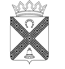 Н о в о р а х и н с к и е          вестиНаименование доходовКод бюджетной классификации2014 годПлановый периодПлановый периодНаименование доходовКод бюджетной классификации2014 год2015 год2016 год1234ДОХОДЫ, ВСЕГО8754,804   8030,009  8147,009Налоговые и неналоговые  доходы100000000000000007355,0007402,0007502,000Налоговые доходы710571527252Налоги на прибыль, доходы10100000000000000615462006300Налог на доходы физических лиц10102000010000110615462006300Налог на доходы физических лиц с доходов,  источником которых является налоговый агент, за исключением доходов, в отношении которых исчисление и уплата налога осуществляются в соответствии со статьями 227, 227.1 и 228 Налогового кодекса Российской Федерации10102010010000110615061946294Налог на доходы физических лиц с доходов, полученных от осуществления деятельности физическими лицами, зарегистрированными в качестве индивидуальных предпринимателей, нотариусов, занимающихся частной практикой, адвокатов, учредивших адвокатские кабинеты и других лиц, занимающихся частной практикой в соответствии со статьей 227 Налогового кодекса Российской Федерации10102020010000110233Налог на доходы физических лиц с доходов, полученных физическими лицами в соответствии со статьей 228 Налогового Кодекса Российской Федерации10102030010000110233НАЛОГИ НА ТОВАРЫ (РАБОТЫ, УСЛУГИ), РЕАЛИЗУЕМЫЕ НА ТЕРРИТОРИИ РОССИЙСКОЙ ФЕДЕРАЦИИ1030000000000000096,00096,00096,000Акцизы по подакцизным товарам (продукции), производимым на территории Российской Федерации1030200001000011096,00096,00096,000Доходы от уплаты акцизов на дизельное топливо, подлежащие распределению в консолидированные бюджеты субъектов Российской Федерации1030223001000011035,00035,00035,000Доходы от уплаты акцизов на моторные масла для дизельных и (или) карбюраторных (инжекторных) двигателей, подлежащие распределению в консолидированные бюджеты субъектов Российской103022400100001101,0001,0001,000Доходы от уплаты акцизов на автомобильный бензин, производимый на территории Российской Федерации, подлежащие распределению в консолидированные бюджеты субъектов Российской Федерации1030225001000011057,00057,00057,000Доходы от уплаты акцизов на прямогонный бензин, производимый на территории Российской Федерации, подлежащие распределению в консолидированные бюджеты субъектов Российской Федерации103022600100001103,0003,0003,000Налоги на совокупный доход10500000000000000000Единый сельскохозяйственный налог105030100100001100000Единый сельскохозяйственный налог (за налоговые периоды, истекшие до 1 января 2011 года)10503020010000110000Государственная пошлина10800000000000000151616Государственная пошлина за совершение нотариальных действий должностными лицами органов местного самоуправления, уполномоченными в соответствии с законодательными актами Российской Федерации на совершение нотариальных действий10804020010000110151616Налоги на имущество10600000000000000840840840Налог на имущество физических лиц, взимаемый по ставкам, применяемым к объектам налогообложения, расположенным в границах поселений10601030100000110140140140Земельный налог10606000000000110700700700Земельный налог,  взимаемый  по  ставкам, установленным в соответствии с     подпунктом  1  пункта 1 статьи 394 Налогового кодекса Российской Федерации10606010000000110Земельный налог,  взимаемый  по  ставкам, установленным в соответствии с    подпунктом  1  пункта 1 статьи 394 Налогового кодекса Российской Федерации и применяемым к объектам налогообложения, расположенным в границах поселений10606013100000110252252252Земельный налог,  взимаемый  по  ставкам, установленным в соответствии с  подпунктом  2 пункта 1 статьи 394 Налогового кодекса Российской Федерации10606020000000110Земельный налог,  взимаемый  по  ставкам, установленным в соответствии с  подпунктом  2 пункта 1 статьи 394 Налогового кодекса Российской Федерации и применяемым к объектам налогообложения, расположенным в границах  поселений10606023100000110448448448Неналоговые доходы250250250Доходы от использования имущества, находящегося в государственной и муниципальной собственности11100000000000000100100100Доходы, получаемые в виде арендной платы за земельные участки, государственная собственность на которые не разграничена, а также средства от продажи права на заключение договоров аренды указанных земельных участков11105010000000120Доходы, получаемые в виде арендной платы за земельные участки, государственная собственность на которые не разграничена и которые расположены в границах поселений, а также средства от продажи права на заключение договоров аренды указанных земельных участков11105013100000120100100100Доходы, получаемые в виде арендной платы за земли после разграничения государственной собственности на землю, а также средства от продажи права на заключение договоров аренды указанных земельных участков (за исключением земельных участков бюджетных и автономных учреждений)11105020000000120Доходы, получаемые в виде арендной платы, а также средства от продажи права на заключение договоров аренды за земли, находящиеся в собственности поселений (за исключением земельных участков муниципальных бюджетных и автономных учреждений)11105025100000120Доходы от продажи материальных и нематериальных активов11400000000000000150150150Доходы от продажи земельных участков, находящихся в  государственной и муниципальной собственности (за исключением земельных участков бюджетных и автономных учреждений)11406000000000430Доходы от продажи земельных участков, государственная собственность на которые не разграничена11406010000000430Доходы от продажи земельных участков, государственная собственность на которые не разграничена и которые расположены в границах поселений11406013100000430150150150Доходы от продажи земельных участков,    государственная собственность на которые  разграничена (за исключением земельных участков бюджетных и автономных учреждений)11406020000000430Доходы от продажи земельных участков, находящихся в собственности поселений  (за исключением земельных участков муниципальных бюджетных и автономных учреждений)11406025100000430Прочие неналоговые доходы11700000000000000Невыясненные поступления11701000000000180Невыясненные поступления, зачисляемые в бюджеты поселений11701050100000180Прочие неналоговые доходы11705000000000180Прочие неналоговые доходы бюджетов поселений   11705050100000180Безвозмездные поступления200000000000000001399,804638,009645,009Безвозмездные поступления от других бюджетов бюджетной системы  Российской Федерации202000000000000001399,804638,009645,009Субсидии бюджетам поселений на осуществление дорожной деятельности в отношении автомобильных дорог общего пользования местного значения20202216100000151450,0000,0000,000Субсидии бюджетам на софинансирование капитальных вложений в объекты государственной (муниципальной) собственности  20202077100000151128,0000,0000,000Субсидии бюджетам на софинансирование капитальных вложений в объекты государственной (муниципальной) собственности  20202077108103151200,0000,0000,000Субсидии бюджетам поселений на организацию проведения работ по описанию местоположения границ населенных пунктов в координатах характерных точек и внесению сведений о границах в государственный кадастр недвижимости2020299910804915149,5000,0000,000Субсидии бюджетам поселений на организацию проведения работ по описанию местоположения границ населенных пунктов в координатах характерных точек и внесению сведений о границах в государственный кадастр недвижимости в рамках реализации долгосрочной областной целевой программы «Государственная поддержка развития местного самоуправления в Новгородской области на 2012-2014 годы»2020299910800315141,4000,0000,000Субвенции бюджетам субъектов Российской Федерации и муниципальных образований2 02 03000 00 0000 151530,904628,009645,009Субвенции бюджетам на осуществление первичного воинского учета на территориях, где отсутствуют военные комиссариаты2 02 03015 00 0000 15168,07169,60969,609Субвенции бюджетам поселений на осуществление первичного  воинского учета на территориях, где отсутствуют военные комиссариаты2 02 03015 10 0000 15168,07169,60969,609Субвенции бюджетам поселений на выполнение передаваемых полномочий2 02 030 24 10 0000 151460,000553,000570,000Субвенция бюджетам поселений на выполнение передаваемых полномочий по компенсации выпадающих доходов организациям, предоставляющим коммунальные услуги по тарифам для населения, установленные органами исполнительной власти бюджетам поселений2 02 03024 10 9030 151460,000553,000570,000Субвенции бюджетам поселений  на осуществление отдельных государственных полномочий по определению перечня должностных лиц, уполномоченных составлять протоколы об административных правонарушениях, предусмотренных соответствующими статьями областного закона "Об административных правонарушениях" на 2014-2016 годы2 02 03024 10 9029 1510,3330,5000,500Субвенции на возмещение затрат по содержанию штатных единиц, осуществляющих переданные отдельные государственные полномочия бюджетам поселений на 2014-2016 годы2 02 03024 10 9028 1512,54,94,9Перечисления из бюджетов поселений (в бюджеты поселений) для осуществления возврата (зачета) излишне уплаченных или излишне взысканных сумм налогов, сборов и иных платежей, а также сумм процентов за несвоевременное осуществление такого возврата и процентов, начисленных на излишне взысканные суммы2 08 05000 10 0000 1800,0000,0000,0004452 08 05000 10 0000 180Перечисления из бюджетов поселений (в бюджеты поселений) для осуществления возврата (зачета) излишне уплаченных или излишне взысканных сумм налогов, сборов и иных платежей, а также сумм процентов за несвоевременное осуществление такого возврата и процентов, начисленных на излишне взысканные суммы4           Новорахинские вести                    вторник 26 августа 2014 № 22   4НаименованиеРЗПрзЦСВР2014 годПлановый периодПлановый периодНаименованиеРЗПрзЦСВР2014 год2015 год2016 год12345678Общегосударственные вопросы014311,9413924,0153720,480Функционирование высшего должностного лица субъекта Российской Федерации и муниципального образования0102682,000682,000682,000Глава муниципального образования010299 1 0100682,000682,000682,000Расходы на выплаты персоналу государственных (муниципальных) органов010299 1 0100120682,000682,000682,000Функционирование Правительства Российской Федерации, высших исполнительных органов государственной власти субъектов Российской Федерации, местных администраций01043513,9203036,0002626,000Муниципальная программа «Развитие информатизации на территории Новорахинского сельского поселения на 2014-2015 годы»010401 0 9999500,000410,0000,000Реализация мероприятий муниципальной программы «Развитие информатизации на территории Новорахинского сельского поселения на 2014-2015 годы»010401 0 9999240500,000410,0000,000Расходы на обеспечение функций муниципальных органов010499 2 01002901,0003036,0002626,000 Расходы на выплаты персоналу государственных (муниципальных) органов010499 2 01001202581,0002581,0002581,000Иные закупки товаров, работ и слуг для обеспечения государственных (муниципальных) нужд010499 2 0100240283,0000,0000,000Уплата налога на имущество организаций и земельного налога01 0499 2 010085037,00045,00045,000Возмещение затрат по содержанию штатных единиц, осуществляющих переданные отдельные государственные полномочия области010499 2 7028112,9200,0000,000Иные межбюджетные трансферты010499 2 7028540112,9200,0000,000Резервные фонды01112,0000,0000,000Резервный фонд Администрации Новорахинского сельского поселения011199 9 23782,0000,0000,000Резервные средства011199 9 23788702,0000,0000,000Другие общегосударственные вопросы0113114,021206,015412,480Условно утверждённые расходы011399 3 02000,000200,615407,080Резервные средства011399 3 02008700,000200,615407,080Долгосрочная областная  целевая программа «Государственная поддержка развития местного самоуправления в Новгородской области на 2012-2014 годы»011399 0 7229105,4060,0000,000Реализация мероприятий долгосрочной областной  целевой программы «Государственная поддержка развития местного самоуправления в Новгородской области на 2012-2014 годы»011399 0 7229240105,4060,0000,000Организация проведения работ по описанию местоположения границ населенных пунктов в координатах характерных точек и внесению сведений о границах в государственный кадастр недвижимости011399 3 02905,7820,0000,000Иные закупки товаров, работ и слуг для обеспечения государственных (муниципальных) нужд011399 3 02902405,7820,0000,000Осуществление отдельных государственных полномочий по определению перечня должностных лиц, уполномоченных составлять протоколы об административных правонарушениях в отношении граждан011399 3 03000,3330,5000,500Иные закупки товаров, работ и слуг для обеспечения государственных (муниципальных) нужд011399 3 03002400,3330,5000,500Возмещение затрат по содержанию штатных единиц, осуществляющих переданные отдельные государственные полномочия области011399 3 03102,5004,9004,900Расходы на выплаты персоналу государственных (муниципальных) органов011399 3 03101202,4004,8004,800Иные закупки товаров, работ и слуг для обеспечения государственных (муниципальных) нужд011399 3 03102400,1000,1000,100Жилищно-коммунальное хозяйство05053774,5983774,5983861,2853861,2854215,924215,92Жилищное  хозяйство0505010121,00021,00021,00021,00021,00021,000Поддержка жилищного хозяйства050501019930240993024021,00021,00021,00021,00021,00021,000Капитальный ремонт государственного жилищного фонда субъектов Российской Федерации и муниципального жилищного фонда050501019930240993024021,00021,00021,00021,00021,00021,000Субсидии юридическим лицам (кроме государственных учреждений) и физическим лицам - производителям товаров  работ, услуг 050501019930240993024081081021,00021,00021,00021,00021,00021,000Коммунальное хозяйство05050202890,000890,000553,000553,000570,000570,000Поддержка коммунального хозяйства0505020299 0 702699 0 7026460,000460,000553,000553,000570,000570,000Компенсация выпадающих доходов организациям, предоставлявшим услуги теплоснабжения0505020299 1 702699 1 7026220,000220,000260,000260,000280,000280,000Субсидии юридическим лицам (кроме государственных учреждений) и физическим лицам- производителям товаров, работ, услуг0505020299 1 702699 1 7026810810220,000220,000260,000260,000280,000280,000Компенсация выпадающих доходов организациям, предоставляющим услуги водоснабжения0505020299 2 702699 2 7026240,000240,000293,000293,000290,000290,000Субсидии юридическим лицам (кроме государственных учреждений) и физическим лицам- производителям товаров, работ, услуг0505020299 2 702699 2 7026810810240,000240,000293,000293,000290,000290,000Субсидии на реализацию мероприятий федеральной целевой программы "Устойчивое развитие сельских территорий на 2014 - 2017 годы и на период до 2020 года"0505020203 0 501803 0 5018128,000128,0000,0000,0000,0000,000Субсидии на реализацию мероприятий федеральной целевой программы "Устойчивое развитие сельских территорий на 2014 - 2017 годы и на период до 2020 года"Субсидии на реализацию мероприятий федеральной целевой программы "Устойчивое развитие сельских территорий на 2014 - 2017 годы и на период до 2020 года"0505020203 0 501803 0 5018240240128,000128,0000,0000,0000,000Предоставление грантов на поддержку местных инициатив граждан, проживающих в сельской местности областиПредоставление грантов на поддержку местных инициатив граждан, проживающих в сельской местности области0505020203 0 724003 0 7240200,000200,0000,0000,0000,000Предоставление грантов на поддержку местных инициатив граждан, проживающих в сельской местности областиПредоставление грантов на поддержку местных инициатив граждан, проживающих в сельской местности области0505020203 0 724003 0 7240240240200,000200,0000,0000,0000,000Муниципальная программа «Устойчивое развитие сельских территорий в Новорахинском сельском поселениина 2014-2020 годы»Муниципальная программа «Устойчивое развитие сельских территорий в Новорахинском сельском поселениина 2014-2020 годы»0505020203 0 999903 0 9999102,000102,000100,000100,000100,000Реализация мероприятий муниципальной программы «Устойчивое развитие сельских территорий в Новорахинском сельском поселении  на 2014-2020 годы»Реализация мероприятий муниципальной программы «Устойчивое развитие сельских территорий в Новорахинском сельском поселении  на 2014-2020 годы»0505020203 0 999903 0 9999240240102,000102,000100,000100,000100,000БлагоустройствоБлагоустройство050503032863,5982863,5983187,2853187,2853524,92Уличное освещениеУличное освещение05 05 030399 3 025099 3 02501126,0001126,0001171,0001171,0001126,000Иные закупки товаров, работ и слуг для обеспечения государственных (муниципальных) нуждИные закупки товаров, работ и слуг для обеспечения государственных (муниципальных) нужд0505030399 3 025099 3 02502402401126,0001126,0001171,0001171,0001126,000Организация и содержание мест захороненияОрганизация и содержание мест захоронения0505030399 3 025199 3 0251248,000248,000252,000252,000248,000Иные закупки товаров, работ и услуг для обеспечения государственных (муниципальных) нуждИные закупки товаров, работ и услуг для обеспечения государственных (муниципальных) нужд0505030399 3 025199 3 0251240240248,000248,000252,000252,000248,000Прочие мероприятия по благоустройству городских округов и поселенийПрочие мероприятия по благоустройству городских округов и поселений0505030399 3 025299 3 02521489,5981489,5981764,2851764,2852150,920Иные закупки товаров, работ и услуг для обеспечения государственных (муниципальных) нуждИные закупки товаров, работ и услуг для обеспечения государственных (муниципальных) нужд0505030399 3 025299 3 02522402401489,5981489,5981764,2851764,2852150,920НаименованиеМинРЗПрзЦСВР2014 годПлановый периодПлановый периодНаименованиеМинРЗПрзЦСВР2014 год2015 год2016 год123456789Общегосударственные вопросы445014311,9413924,0153720,480Функционирование высшего должностного лица субъекта Российской Федерации и муниципального образования4450102682,000682,000682,000Глава муниципального образования445010299 1 0100682,000682,000682,000Расходы на выплаты персоналу государственных (муниципальных) органов445010299 1 0100120682,000682,000682,000Функционирование Правительства Российской Федерации, высших исполнительных органов государственной власти субъектов Российской Федерации, местных администраций44501043513,9203036,0002626,000Муниципальная программа «Развитие информатизации на территории Новорахинского сельского поселения на 2014-2015 годы»445010401 0 9999500,000410,0000,000Реализация мероприятий муниципальной программы «Развитие информатизации на территории Новорахинского сельского поселения на 2014-2015 годы»445010401 0 9999240500,000410,0000,000Расходы на обеспечение функций муниципальных органов445010499 2 01002901,0003036,0002626,000 Расходы на выплаты персоналу государственных (муниципальных) органов445010499 2 01001202581,0002581,0002581,000Иные закупки товаров, работ и слуг для обеспечения государственных (муниципальных) нужд445010499 2 0100240283,0000,0000,000Уплата налога на имущество организаций и земельного налога01 0499 2 010085037,00045,00045,000Возмещение затрат по содержанию штатных единиц, осуществляющих переданные отдельные государственные полномочия области445010499 2 7028112,9200,0000,000Иные межбюджетные трансферты445010499 2 7028540112,9200,0000,000Резервные фонды44501112,0000,0000,000Резервный фонд Администрации Новорахинского сельского поселения445011199 9 23782,0000,0000,000Резервные средства445011199 9 23788702,0000,0000,000Другие общегосударственные вопросы4450113114,021206,015412,480Условно утверждённые расходы445011399 3 02000,000200,615407,080Резервные средства445011399 3 02008700,000200,615407,080Долгосрочная областная  целевая программа «Государственная поддержка развития местного самоуправления в Новгородской области на 2012-2014 годы»445011399 0 7229105,4060,0000,000Реализация мероприятий долгосрочной областной  целевой программы «Государственная поддержка развития местного самоуправления в Новгородской области на 2012-2014 годы»445011399 0 7229240105,4060,0000,000Организация проведения работ по описанию местоположения границ населенных пунктов в координатах характерных точек и внесению сведений о границах в государственный кадастр недвижимости445011399 3 02905,7820,0000,000Иные закупки товаров, работ и слуг для обеспечения государственных (муниципальных) нужд445011399 3 02902405,7820,0000,000Осуществление отдельных государственных полномочий по определению перечня должностных лиц, уполномоченных составлять протоколы об административных правонарушениях в отношении граждан445011399 3 03000,3330,5000,500Иные закупки товаров, работ и слуг для обеспечения государственных (муниципальных) нужд445011399 3 03002400,3330,5000,500Возмещение затрат по содержанию штатных единиц, осуществляющих переданные отдельные государственные полномочия области445011399 3 03102,5004,9004,900Расходы на выплаты персоналу государственных (муниципальных) органов445011399 3 03101202,4004,8004,800Иные закупки товаров, работ и слуг для обеспечения государственных (муниципальных) нужд445011399 3 03102400,1000,1000,1006           Новорахинские вести                    вторник 26 августа 2014 № 22   6Жилищно-коммунальное хозяйство445053774,5983861,2854215,92Жилищное  хозяйство445050121,00021,00021,000Поддержка жилищного хозяйства4450501993024021,00021,00021,000Капитальный ремонт государственного жилищного фонда субъектов Российской Федерации и муниципального жилищного фонда4450501993024021,00021,00021,000Субсидии юридическим лицам (кроме государственных учреждений) и физическим лицам - производителям товаров  работ, услуг 4450501993024081021,00021,00021,000Коммунальное хозяйство4450502890,000553,000570,000Поддержка коммунального хозяйства445050299 0 7026460,000553,000570,000Компенсация выпадающих доходов организациям, предоставлявшим услуги теплоснабжения445050299 1 7026220,000260,000280,000Субсидии юридическим лицам (кроме государственных учреждений) и физическим лицам- производителям товаров, работ, услуг445050299 1 7026810220,000260,000280,000Компенсация выпадающих доходов организациям, предоставляющим услуги водоснабжения445050299 2 7026240,000293,000290,000Субсидии юридическим лицам (кроме государственных учреждений) и физическим лицам- производителям товаров, работ, услуг445050299 2 7026810240,000293,000290,000Субсидии на реализацию мероприятий федеральной целевой программы "Устойчивое развитие сельских территорий на 2014 - 2017 годы и на период до 2020 года"445050203 0 5018128,0000,0000,000Субсидии на реализацию мероприятий федеральной целевой программы "Устойчивое развитие сельских территорий на 2014 - 2017 годы и на период до 2020 года"445050203 0 5018240128,0000,0000,000Предоставление грантов на поддержку местных инициатив граждан, проживающих в сельской местности области445050203 0 7240200,0000,0000,000Предоставление грантов на поддержку местных инициатив граждан, проживающих в сельской местности области445050203 0 7240240200,0000,0000,000Муниципальная программа «Устойчивое развитие сельских территорий в Новорахинском сельском поселениина 2014-2020 годы»445050203 0 9999102,000100,000100,000Реализация мероприятий муниципальной программы «Устойчивое развитие сельских территорий в Новорахинском сельском поселении  на 2014-2020 годы»445050203 0 9999240102,000100,000100,000Благоустройство44505032863,5983187,2853524,92Уличное освещение44505 0399 3 02501126,0001171,0001126,000Иные закупки товаров, работ и слуг для обеспечения государственных (муниципальных) нужд445050399 3 02502401126,0001171,0001126,000Организация и содержание мест захоронения445050399 3 0251248,000252,000248,000Иные закупки товаров, работ и услуг для обеспечения государственных (муниципальных) нужд445050399 3 0251240248,000252,000248,000Прочие мероприятия по благоустройству городских округов и поселений445050399 3 02521489,5981764,2852150,920Иные закупки товаров, работ и услуг для обеспечения государственных (муниципальных) нужд445050399 3 02522401489,5981764,2852150,920Наименование источника внутреннего финансирования дефицита бюджетаКод группы, подгруппы, статьи и вида источникаСумма(тыс.рублей)Сумма(тыс.рублей)Сумма(тыс.рублей)123452014 год2015 год2016 годИсточники внутреннего финансирования дефицита бюджета000 01 00 00 00 00 0000 00014,5060,000,00Изменение остатков средств на  счетах по учёту средств бюджета000 01 05 00 00 00 0000 00014,5060,000,00Изменение прочих остатков средств бюджета поселения 000 01 05 02 01 10 0000 00014,5060,000,00Муниципальная газета   «Новорахинские вести»Учредитель:Совет депутатов Новорахинского сельского поселения Крестецкого муниципального района Новгородской областисоучредитель:Администрация Новорахинского сельского поселения Крестецкого муниципального района Новгородской области175450 Новгородская область Крестецкий районд. Новое Рахино. д.26.адрес  издателя и редакции:175450 Новгородская область Крестецкий районд. Новое Рахино. д.26телефон: (8 81659) 51-236,факс (8-81659) 51-295adm-novrahino@mail.ruГлавный редактор Г.Н. ГригорьевВерстка, дизайнС.В. СерёгинаГазета выходит по мере необходимости.тираж  30 экз.подписано в печать 25.08.2014по графику ( 12.00), по факту (14.00)Газета отпечатана в Администрации Новорахинского сельского поселения Крестецкого района Новгородской областицена « бесплатно»ответственность за достоверность информации и её соответствие правовым нормам действующего законодательства несёт орган, принявший документ